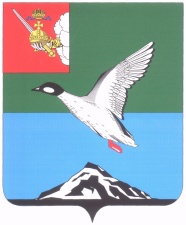 АДМИНИСТРАЦИЯ ЧЕРЕПОВЕЦКОГО МУНИЦИПАЛЬНОГО РАЙОНА П О С Т А Н О В Л Е Н И Еот 25.12.2018 									         № 1753г. ЧереповецО внесении изменений в постановление администрации районаот 09.11.2017 № 2942 «Об утверждении административного регламента по заключению соглашения о перераспределении земель и (или) земельных участков, находящихся в муниципальной собственности района, либо государственная собственность на которые не разграничена, и земельных участков, находящихся в частной собственности»В целях приведения в соответствие с действующим законодательством муниципальных правовых актовПОСТАНОВЛЯЮ1. Внести в административный регламент по предоставлению муниципальной услуги по заключению соглашения о перераспределении земель и (или) земельных участков, находящихся в муниципальной собственности района, либо государственная собственность на которые не разграничена, и земельных участков, находящихся в частной собственности, утвержденный постановлением администрации района от 09.11.2017 № 2942 «Об утверждении административного регламента по заключению соглашения о перераспределении земель и (или) земельных участков, находящихся в муниципальной собственности района, либо государственная собственность на которые не разграничена, и земельных участков, находящихся в частной собственности», следующие изменения: 1) подпункты 3 и 4 пункта 2.8.2 изложить в следующей редакции: «3) на земельном участке, на который возникает право частной собственности, в результате перераспределения земельного участка, находящегося в частной собственности, и земель и (или) земельных участков, находящихся в муниципальной собственности района, либо государственная собственность на которые не разграничена, будут расположены здание, сооружение, объект незавершенного строительства, находящиеся                               в государственной или муниципальной собственности, в собственности других граждан или юридических лиц, за исключением сооружения                       (в том числе сооружения, строительство которого не завершено), размещение которого допускается на основании сервитута, публичного сервитута,                  или объекта, размещение которого может осуществляться на землях                     или земельных участках, находящихся в муниципальной собственности района, либо государственная собственность на которые не разграничена,                без предоставления земельных участков и установления сервитутов;4) проектом межевания территории или схемой расположения земельного участка предусматривается перераспределение земельного участка, находящегося в частной собственности, и земель и (или) земельных участков, находящихся в муниципальной собственности района,                               либо государственная собственность на которые не разграничена, и изъятых из оборота или ограниченных в обороте, за исключением случаев, если такое перераспределение осуществляется в соответствии с проектом межевания территории с земельными участками, предназначенными для строительства, реконструкции и (или) эксплуатации объектов морского транспорта, внутреннего водного транспорта, воздушного транспорта, сооружений навигационного обеспечения воздушного движения и судоходства, объектов инфраструктуры железнодорожного транспорта общего пользования, а также автомобильных дорог федерального значения, регионального значения, межмуниципального значения или местного значения.»;2) в пункте 5.3:подпункт 3 изложить в следующей редакции: «3) требование у заявителя документов или информации либо осуществления действий, представление или осуществление которых                     не предусмотрено нормативными правовыми актами Российской Федерации, нормативными правовыми актами  Вологодской области, муниципальными правовыми актами для предоставления муниципальной услуги;»;дополнить подпунктом 10 следующего содержания:«10) требование у заявителя при предоставлении муниципальной услуги документов или информации, отсутствие и (или) недостоверность которых не указывались при первоначальном отказе в приеме документов, необходимых для предоставления муниципальной услуги, либо                         в предоставлении муниципальной услуги, за исключением случаев, предусмотренных пунктом 4 части 1 статьи 7 Федерального закона            «Об организации предоставления государственных и муниципальных услуг». В указанном случае досудебное (внесудебное) обжалование заявителем решений и действий (бездействия) МФЦ, работника МФЦ возможно                       в случае, если на МФЦ, решения и действия (бездействие) которого обжалуются, возложена функция по предоставлению соответствующих  муниципальных услуг в полном объеме в порядке, определенном частью 1.3 статьи 16 Федерального закона «Об организации предоставления государственных и муниципальных услуг»;в абзаце втором пункта 5.4 слова «главой района» заменить словами «руководителем администрации района»;пункт 5.9 дополнить подпунктами 5.9.1 и 5.9.2 следующего содержания:«5.9.1. В случае признания жалобы подлежащей удовлетворению                        в ответе заявителю, указанном в пункте 5.9 настоящего административного регламента, дается информация о действиях, осуществляемых органом, предоставляющим муниципальную услугу, МФЦ либо организацией, в целях незамедлительного устранения выявленных нарушений при оказании муниципальной услуги, а также приносятся извинения за доставленные неудобства и указывается информация о дальнейших действиях, которые необходимо совершить заявителю в целях получения муниципальной услуги.5.9.2. В случае признания жалобы, не подлежащей удовлетворению,                 в ответе заявителю, указанном в пункте 5.9 настоящего административного регламента, даются аргументированные разъяснения о причинах принятого решения, а также информация о порядке обжалования принятого решения.».2. Опубликовать настоящее постановление в газете «Сельская новь»                 и разместить на официальном сайте Череповецкого муниципального района   в информационно-телекоммуникационной сети Интернет.Руководитель администрации района				      А.С. Сергушев